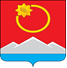 АДМИНИСТРАЦИЯ ТЕНЬКИНСКОГО МУНИЦИПАЛЬНОГО ОКРУГАМАГАДАНСКОЙ ОБЛАСТИП О С Т А Н О В Л Е Н И Е      26.06.2023 № 257-па                п. Усть-ОмчугО присвоении адреса объекту адресацииНа  основании  Федерального  закона от 06 октября 2003 года № 131- ФЗ «Об общих принципах организации местного самоуправления в Российской Федерации», в соответствии с Постановлением  Правительства Российской Федерации от 19 ноября 2014 года № 1221 «Об утверждении Правил присвоения, изменения и аннулирования адресов»,  постановлением администрации  Тенькинского городского округа Магаданской области от 01 сентября 2022 года № 305-па  «Об утверждении административного регламента предоставления муниципальной услуги «Присвоение адреса объекту адресации, изменение и аннулирование такого адреса», Уставом муниципального образования «Тенькинский муниципальный округ Магаданской области», администрация Тенькинского муниципального    округа Магаданской области п о с т а н о в л я е т:1. Присвоить земельному участку с кадастровым номером 49:06:030005:672 следующий адрес: Магаданская область, муниципальный округ Тенькинский, поселок городского типа Усть-Омчуг, улица Горняцкая, земельный участок 14;1.1 Присвоить нежилому зданию с кадастровым номером 49:06:030003:973 следующий адрес: Магаданская область, муниципальный округ Тенькинский, поселок городского типа Усть-Омчуг, улица Горняцкая, здание 14. 2. Настоящее постановление вступает в силу с момента его официального опубликования (обнародования).Глава Тенькинского муниципального округа                             Д. А. Ревутский